Learning Goals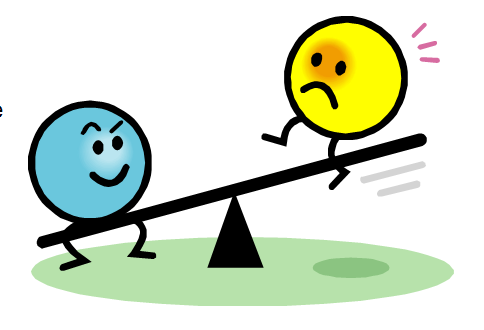 Homeostasis Intro1. I can explain the meaning of homeostasis & dynamic equilibrium 2. I can describe 4 examples of homeostasis in the human body3.I can explain how organ systems use negative feedback to maintain homeostasis4. I can apply and extend examples of homeostasis using graphs and diagramsWater5.I can describe the polarity of water using key vocabCovalent bond, negative end, positive end, polar, hydrophobic, hydrophilic, hydrogen bonds6. I can use examples to explain the properties of water needed for life (polarity, cohesion, temperature regulator, universal solvent) & the significance of water in the human body ( Solvent , temperature regulator, lubricant)Acids / Bases /Buffers7. I can identify, give examples & describe the differences between:an acid, base, buffer, inorganic molecule, organic molecules8. I can use the pH scale to indicate acidity or basicity & use examples to describe the importance of pH in the human body9.I can explain the significance of carbonic acid in maintaining homeostasisPRACTICE -Identify the following as True or False. -If true, explain & extend to show what this means. If false, correct the statement.3. Using the graph shown above which animals do you predict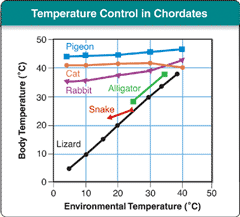  are thermoregulators (aka utilize homeostasis to maintain body temp.?) 4. Why is blood sugar level constant between 21:00-7:00? 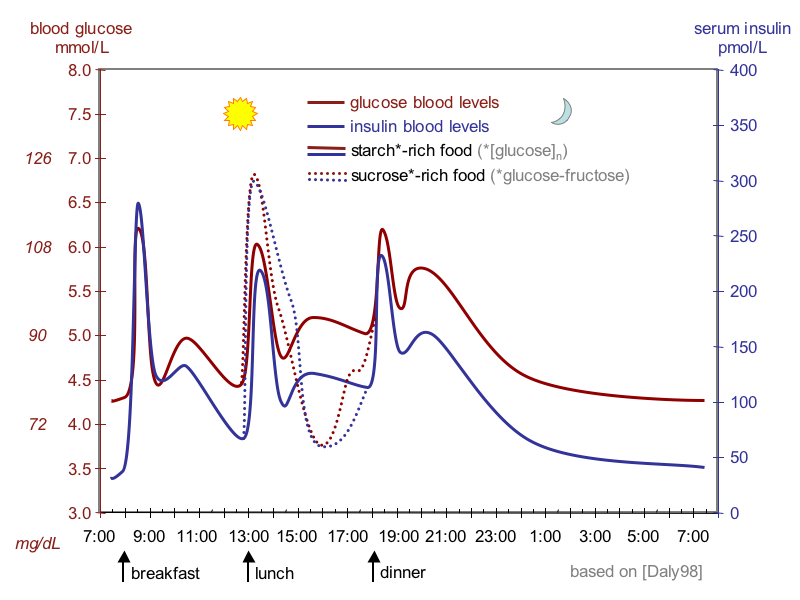 b. Write a hypothesis in an “if…then..because...” statement to predict what                                                                                                  will occurring during the next breakfast5. Compare and contrast positive feedback and negative feedback in the human body.	POSITIVE FEEDBACK	Similarities			NEGATIVE FEEDBACK6. Why is homeostasis a dynamic equilibrium? 1.   T     FThe diagram below shows that water is in organic and non-polar2. T      FWater does not form Hydrogen bonds easily